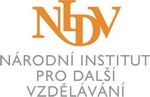 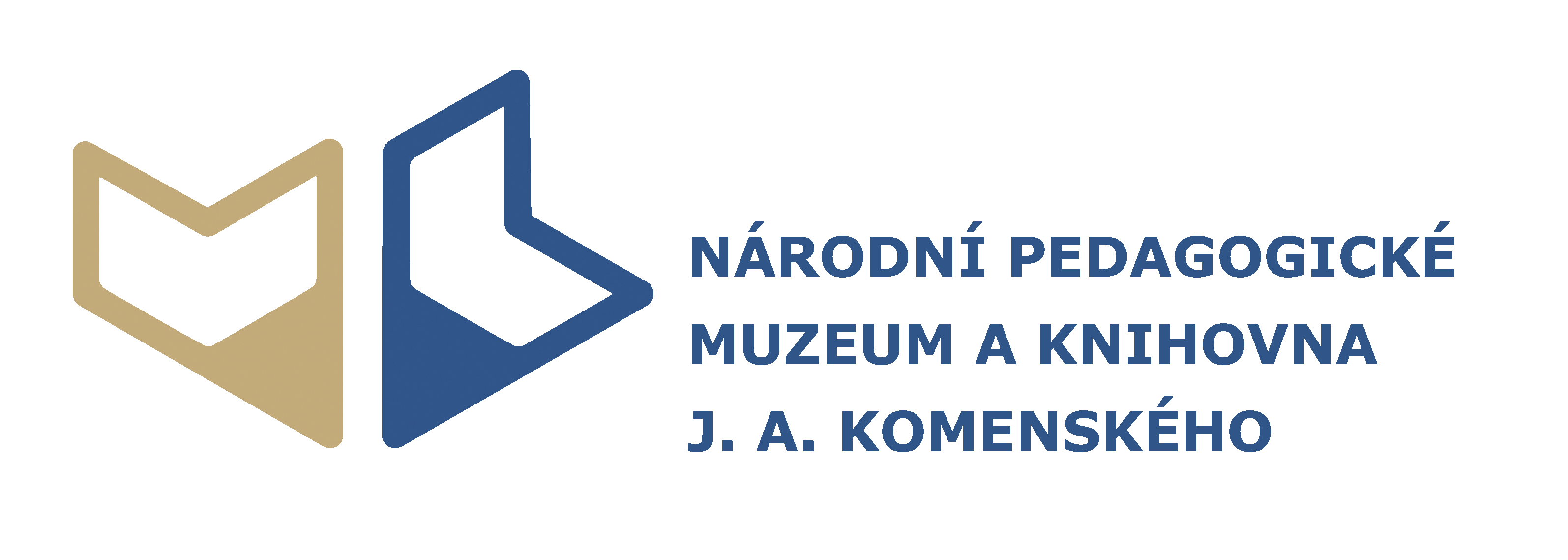 Národní institut pro další vzdělávání (NIDV)Národní pedagogické muzeum a knihovna J. A. Komenského (NPMK)
Vás srdečně zvou na konferenci

Mistr Jan Hus - významná osobnost našich dějinKonference se koná u příležitosti 600. výročí tragické smrti Mistra Jana Husačíslo programu: T56-03-14-151Konference se uskuteční ve středu 8. dubna 2015 od 9.30 do 15.30 hod.v budově C, MŠMT ČR, sál 81, Karmelitská 7, Praha 1Program konference:Jan Hus v pozdně středověké Evropěprof. PhDr. Petr Čornej, DrSC. Přednáška předního českého historika specializujícího se na problematiku J. Husa a husitství  se zaměří na osobnost Jana Husa v širších souvislostech společenské situace a náboženských poměrů v pozdně středověké Evropě s cílem postihnout Husovy názory a důvody jeho odsouzení. V centru pozornosti bude především koncil v Kostnici (jeho úkoly a význam) a vystoupení Jana Husa před koncilem. Důraz bude kladen na dosud neobjasněné problémy.Hus a Zikmund (Není šelma jako šelma)Dagmar Erbenová, Ph.D.Příspěvek je zaměřen na několik metodicko-didaktických námětů, jak přiblížit žákům Zikmunda Lucemburského jako císaře, diplomata, Husova odpůrce apod. Součástí bude zamyšlení se nad některými stereotypy  v hodnocení této osobnosti v rámci školní výuky a polemika s příliš zobecňujícím a jednostranným pohledem.Odraz a pojetí Jana Husa a husitství v učebnicích dějepisu.Mgr. Zuzana Švastová Účastníci budou seznámeni s tím, jak byla v učebnicích dějepisu 19. a 20. století pojednána a zpracována tato témata: příčiny husitství a předchůdci J. Husa; život a dílo J. Husa - významného českého středověkého myslitele, kněze a lidového kazatele, kritika církve i reformátora českého pravopisu; husitství; Jan Žižka z Trocnova, husitské válečnictví, sirotci; dědicové Husova odkazu, Jednota bratrská. Doplněny budou zajímavé informace z výročních školních zpráv k danému tématu. Jak učíme o HusoviPaedDr. Helena VýchodskáPrezentace různorodých vyučovacích metod a forem práce k tématu husitství a k osobnosti i dílu Jana Husa. Prezentovány budou metody expoziční (např. Husova osobnost v uměleckých i populárně naučných textech, využití  ikonických textů a moderních medií) i metody fixační (didaktické hry a aktivity k období posledních Lucemburků a osobnosti J. Husa). Organizační poznámkaKonference bude pořádána na Ministerstvu školství, mládeže a tělovýchovy v Karmelitské 
ul. 7, Praha 1, přízemí budovy C, místnost C81.  Při vstupu do budovy je nutno se prokázat osobním dokladem. Cestovné si hradí účastníci sami. Účast na konferenci je bez konferenčního poplatku.Doprava: tramvaje č. 22, 20, 12, zastávka HellichovaV přihlášce laskavě uveďte datum a místo narození, aby Vám mohlo být vystaveno osvědčení.Kontakt: rezkova@npmk.cz, tel. 221 966 405 (za NPMK)Kontakt: hudecova@nidv.cz  (za NIDV)Národní pedagogické muzeum a knihovna J. A. Komenského, Valdštejnská 20, 118 00 Praha 1
Národní institut pro další vzdělávání, Senovážné nám. 25, Praha 1 Přihláška na konferenci
dne 8. dubna 2015Mistr Jan Hus – Významná osobnost našich dějinKonference u příležitosti 600. výročí tragické smrti Mistra Jana HusaTitul, jméno: .............................................................................................................................................Datum a místo narození: .........................................................................................................................Pracoviště...................................................................................................................................................Kontaktní adresa: ........................................................................................................................................................................................................................................................................................................Telefon: ...........................................................E-mail: ............................................................................V ..................................     dne: ....................	Podpis:..................................................Přihlášky zasílejte na e-mailovou adresu: rezkova@npmk.cz nebo poštou na adresu Pedagogická knihovna J. A. Komenského, Mikulandská 5, 116 74 Praha 1